How to set up your Flexischools account1. Download the app or access using their website  www.flexischools.com.auThe Flexischools app is the easiest way to place online lunch orders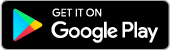 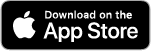 2. RegisterOpen the Flexischools App and click 'Like to register?' or on the homepage of the website click on register (Top right corner).Submit your email address to create an account.Go to your inbox and open the registration email from Flexischools. Click on the link provided and follow the registration process, creating a password and completing your personal details.3. Log in to your Flexischools account and enter your child’s detailsOnce your account is set up, log into the Flexischools App or website.App: select the Profile icon on the grey navigation bar. App and Website: select ‘Students’ and 'Add a student'. Search for their school, year level, and class, and enter their details.4. Add a child’s student card Select ‘Students’ and click on your child's nameIn the section ‘Student Card Number’ insert your child's student numberSet your childs ‘Daily Flexischools Spend Limit’Save5. Other enquiriesPlease refer to the Flexischools Website - Parents. www.flexischools.com.auHere you’ll also find more instructions, information and ‘how to’ videos.